Hankook Tire Expands Original Fitment Supply Volume to Include Additional Sizesfor Premium TrucksAt the 66th IAA for Commercial Vehicles, Hankook is presenting its premium truck tyres from the e-cube MAX, SmartFlex and SmartWork series for the European market. These are now available in more than 42 sizes and are suitable for the complete Mercedes-Benz Actros and Atego model range. This means that Hankook has almost doubled its portfolio of dimensions for the original fitment of Daimler AG trucks since the cooperation started in 2014.Hanover/Neu-Isenburg, Germany, 22 September, 2016 – Hankook further expands its original equipment (OE) portfolio in the heavy commercial vehicle (HCV) and medium duty segment as part of its existing OE agreements for Mercedes-Benz truck model range: Actros, Antos, Arocs, Axor, Econic and Atego. The tyre maker’s latest original equipment line-up includes among other the Hankook treads AL10+ e-cube MAX and DL10+ e-cube MAX, as well as the SmartFlex AH31 and SmartFlex DH31, all of which have been specially developed for the European market. Since the start of their original equipment business with Daimler AG, Hankook has expanded its portfolio for the Stuttgart-based truck and bus manufacturer to include more than 42 dimensions.Hankook supplies multiple options for 22.5 inch tyres, the top-selling standard size for heavy duty trucks in Europe, as well as for commercial vehicle tyres in the 17.5 and 19.5 inch sizes. Extending the OE fitment of the most-demanded heavy duty and medium duty trucks further strengthens the Hankook brand in a highly competitive market and is yet another milestone in the company’s endeavour for sustainable growth in the TBR business.The AL10+ e-cube MAX (all position long haul) utilises linear grooves with waved walls to prevent uneven wear, enhancing durability and providing improved long-term fuel efficiency. The improved tread compound and high load index of the AL10+ e-cube MAX increases fuel efficiency whilst simultaneously increasing load capacity. The DL10+ e-cube MAX (drive axle long haul) offers drivers excellent traction with three-dimensional kerfs and superior long mileage performance with extra-wide tread blocks and deep grooves. The block supporter also provides the DL10+ e-cube MAX with boosted longevity and low rolling resistance. Both of these treads will be supplied in three sizes: 315/80R22.5, 315/70R22.5 and 315/60R22.5.The SmartFlex AH31 is an all-season TBR tyre well-suited for variable road conditions, providing even wear and long mileage performance with significantly lower rolling resistance. The revolutionary drive axle tyre SmartFlex DH31 is perfectly matched for a number of different applications with its cutting-edge technology providing excellent traction in a number of different operating conditions. These include regional, long-haul and winter conditions due to the 3PMSF (Three Peak Mountain Snowflake), and also guarantee high mileage durability. The SmartFlex AH31 and SmartFlex DH31 will be available as original equipment in four sizes: 295/80R22.5, 315/60R22.5, 315/70R22.5 and 315/80R22.5.In 2014, Hankook Tire was selected as an OE supplier for Mercedes-Benz medium duty ‘Atego’ trucks and the heavy duty model range ‘Actros’. Based on its position as a strategic partner for leading automakers like Mercedes-Benz, Hankook Tire has built a reputation for global top-tier technology and quality products in the TBR segments.Hankook original equipment for Mercedes-Benz trucks:###About HankookHankook Tire is one of the global top 5 companies in the mass production of tyres and manufactures innovative, award winning radial tyres of proven superior quality for passenger cars, light trucks, SUVs, RVs, trucks and buses as well as motorsports (circuit racing/rallies).Hankook continues to invest in research and development so that we can always offer our customers the highest level of quality, combined with technological excellence. At a total of five development centers and seven large scale factories around the world, the company develops and produces tyre solutions specially tailored to the requirements and needs of regional markets. Bespoke tyre solutions for the European markets as well as European Original Equipment according to the requirements of leading premium car manufacturers, are developed in the company’s regional Technical Centre in Hanover/Germany. Production for the European region is taking place in the state-of-the-art manufacturing site in Rácalmás/Hungary which was inaugurated in June 2007 and is continuously being expanded. Currently more than 3,000 employees produce up to 19 million tyres a year for passenger cars, SUVs and light trucks.Hankook Tire’s European headquarters are located in Neu-Isenburg near Frankfurt am Main in Germany. The manufacturer operates further branches in Germany, UK, France, Italy, Spain, the Netherlands, Hungary, Czech Republic, Russia, Turkey, Sweden and Poland. Hankook products are sold directly through regional distributors in other local markets. Hankook Tire employ more than 22,000 people worldwide and are selling their products in over 180 countries. Internationally leading car manufacturers rely on tyres made by Hankook for their original equipment. Approximately 30 percent of the company's global sales are generated within the European and CIS-Region.For more information please visit www.hankooktire-mediacenter.comTreadSizeModelLIMarking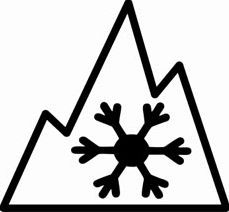 M+SAvailabilitySmart Flex AH31295/80R22.5Actros, Antos, Arocs, Axor and Econic152/148M(154/149L)C/B/W1 72dBSmart Flex AH31315/60R22.5 Actros, Antos, Arocs, Axor and Econic160K(158L)C/B/W1 70dBSmart Flex AH31315/70R22.5Actros, Antos, Arocs, Axor and Econic156/150LC/B/W2 73dBSmart Flex AH31315/80R22.5Actros, Antos, Arocs, Axora and Econic156/150L (154/150M)C/B/W2 73dBSmart FlexDH31295/80R22.5Actros, Antos, Arocs, Axor and Econic152/148MD/C/W2 75dBSmart FlexDH31315/80R22.5Actros, Antos, Arocs, Axor and Econic156/150LD/C/W2 75dBSmart FlexDH31315/60R22.5Actros, Antos, Arocs, Axor and Econic152/148 LD/C/W2 75dB-Smart FlexDH31315/70R22.5 Actros, Antos, Arocs, Axor and Econic154/150LD/C/W2 75dBAL10+e-cube MAX315/80R22.5Actros, Antos, Arocs, Axor and Econic156/150L (154/150M)B/B/W1 70dB--AL10+e-cube MAX315/70R22.5 Actros, Antos, Arocs, Axor and Econic156/150LB/B/W1 70dB--AL10+e-cube MAX315/60R22.5Actros, Antos, Arocs, Axor and Econic154/148LC/B/W1 70dB--DL10+e-cube MAX315/80R22.5Actros, Antos, Arocs, Axor and Econic156/150L (154/150M)C/C/W1 73dBDL10+e-cube MAX315/70R22.5Actros, Antos, Arocs, Axor and Econic154/150LC/C/W1 73dBDL10+e-cube MAX315/60R22.5Actros, Antos, Arocs, Axor and Econic152/148LC/C/W1 73dBAL 10e-cube 295/80R22.5Actros, Antos, Arocs, Axor and Econic152/148 (154/149L)C/C/W1 70dB--AL 10e-cube 385/55R22.5Actros, Antos, Arocs, Axor and Econic158L (160J)B/C/W1 70dB--DL 10e-cube 295/80R22.5Actros, Antos, Arocs, Axor and Econic152/148MC/C/W2 75dB-AH15385/65R22.5Actros, Antos, Arocs, Axor and Econic158L (160K)C/B/W1 70dB--AH11215/75R17.5Atego126/124MD/C/W1 67dB--AH11235/75R17.5Atego136/134MD/C/W1 67dB--AH11245/70R19.5Atego140/138MC/C/W1 67dB--AH11285/70R19.5Atego145/143MC/B/W1 67dB--AH11265/70R19.5Atego140/138MC/C/W1 67dB--DH05+215/75R17.5Atego126/124MD/B/W1 70dB-DH05+235/75R17.5Atego132/130MD/B/W1 70dB-DH05+245/70R17.5Atego136/134MD/B/W1 70dB-DH05+265/70R19.5Atego140/138ME/B/W1 70dB-DH05+285/70R19.5Atego145/143MD/B/W1 70dB-AM0610R22.5Atego144/142KC/B/W2 72dB-AM0611R22.5Atego148/145KD/B/W2 72dB-AM0612R22.5Actros, Arocs and Axor 125/148KD/C/W2 72dB--AM0613R22.5Actros, Arocs and Axor 154/150K (156/150G)D/C/W2 72dB--AM06315/80R22.5Actros Antos, Arocs, Axor and Econic156/150KD/C/W1 72dB--TH22215/75R17.5Actros(leading axle)135/133JD/B/W1 70dB-SmartWork AM15385/65R22.5Actros Antos, Arocs, Axor and Econic160K (160J)D/C/W2 74dB-SmartWork AM15275/70R22.5Atego148/145KD/B/W2 74dB-DM03315/80R22.5Actros Antos, Arocs, Axor and Econic154/150M (156L)D/B/W2 76dB-DM0313R22.5Actros, Arocs and Axor154/150KD/C/W2 76dB-DM0312R22.5Actros, Arocs and Axor152 / 148 KD/C/W2 76dB--DM0311R22.5Atego148/145KD/C/W2 76dB-AH22+245/70R17.5Atego136/134MD/C/W1 70dB--DH05W245/70R19.5Atego136/134MD/C/W1 70dB-Contact:Hankook Tire Europe GmbH | Corporate Communications Europe/CIS | Siemensstr. 5a, 63263 Neu-Isenburg | GermanyContact:Hankook Tire Europe GmbH | Corporate Communications Europe/CIS | Siemensstr. 5a, 63263 Neu-Isenburg | GermanyContact:Hankook Tire Europe GmbH | Corporate Communications Europe/CIS | Siemensstr. 5a, 63263 Neu-Isenburg | GermanyContact:Hankook Tire Europe GmbH | Corporate Communications Europe/CIS | Siemensstr. 5a, 63263 Neu-Isenburg | GermanyAnna Magdalena PasternakPR ManagerTel.: +49 (0) 6102 8149 – 173a.pasternak@hankookreifen.deSabine RiedelPublic RelationsTel.: +49 (0) 6102 8149 –174s.riedel@hankooktire.com